PERFORMANCE TASK: Solving EquationsFall ReadingGordon’s English teacher assigned a book to be read by October 31st. The students may select a book from the table, and Gordon chose City Streets.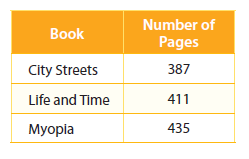 #1: Part ABy October 19th, Gordon had read 35 pages. Starting on October 20th, he decides to read the same number of pages each day until he finishes the book on October 30th. Write and solve an equation to represent the situation. Let p represent the number of pages read per day. How many pages does Gordon read per day?Let p = _________________________Constant: How many pages did Gordon already read?_________________Unit Rate: In how many days does he finish the book?________________Write and solve an equation to represent this situation- SHOW ALL WORKPART B: On the lines below explain how you SOLVED the equation you created.  Use math vocabulary.________________________________________________________________________________________________________________________________________________________________________________________________________________________________________________________________________________________________________________________________________________________________________________________________________________________________________________________________________________________________________________________________________________________________________________________________________________________________________________________________________________________________#2: PART AGordon already read 35 pages and reads at a rate 10 pages per day.  His friend Chris read the same book, City Streets.  He read 50 pages to start and reads at a rate of 5 pages per day.  In how many days will they read the same number of pages? Write and solve an equation to represent this situation  -   SHOW ALL WORKLet p = ______________________PART B: On the lines below explain how you SET UP the equation____________________________________________________________________________________________________________________________________________________________________________________________________________________________________________________________________________________________________________________________________________________________________________________________________________________________________________________________________________________________________________________________________________________________________________________________________________________________________________________________________________________________________________________________________________________________________________________________________________________________________________________________________________________________________________________________________________________________________________________________________________________________________________________________________________________________________________________________________